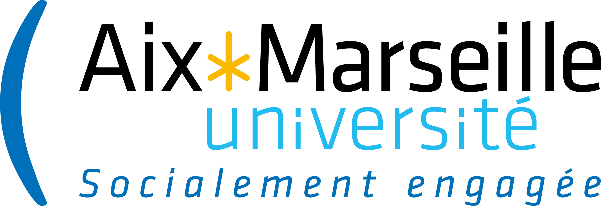 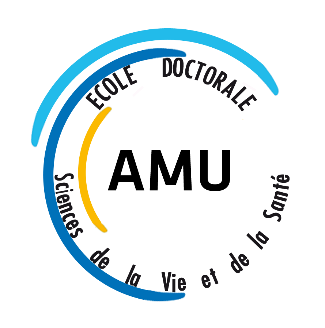 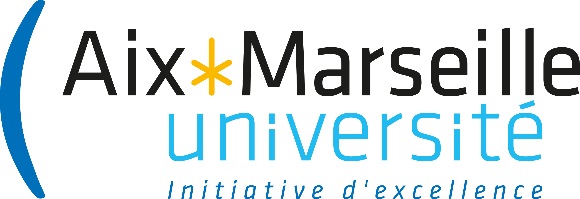 COMPETITION OF THE DOCTORAL SCHOOL OF LIFE AND HEALTH SCIENCESAIX-MARSEILLE UNIVERSITY2024 APPLICATION FORMRegistration formCIVIL STATUS/ CONTACT DETAILS OF THE APPLICANTNAME :First name :Address :Telephone :Email:CHOICE OF THE JURY (Delete as appropriate)JURY 1 - Cell BiologyJURY 2 - Microbiology - GenomicsJURY 3 – NeuroscienceJURY 4 - Health BiologyPROJECT Name of the envisaged thesis director :Laboratory : Email :Title of the project :DIPLOMA OF ENTRY INTO THESISLevel (Master's degree - DEA - Foreign diploma...) :Name of the field/speciality :University :Mention obtained :Ranking :OTHER DIPLOMA(S)*Name of the field of study/speciality :University :Mention and ranking:* To be reproduced as many times as necessaryDOCUMENTS TO BE PROVIDED : - Registration form - Competition rules signed by the applicant and the project leader - CV (1 page) - Ranking of the M2 or M1 + S3 (document validated by a Master's supervisor)- 1 letter of motivationCOMPLETE FILE* TO BE SENT IN PDF FORMAT ONLY TO THE FOLLOWING ADDRESSedsvs-direction@univ-amu.fr*Any incomplete file will be inadmissible.DEADLINE FOR RETURN: 13 MAY 2024